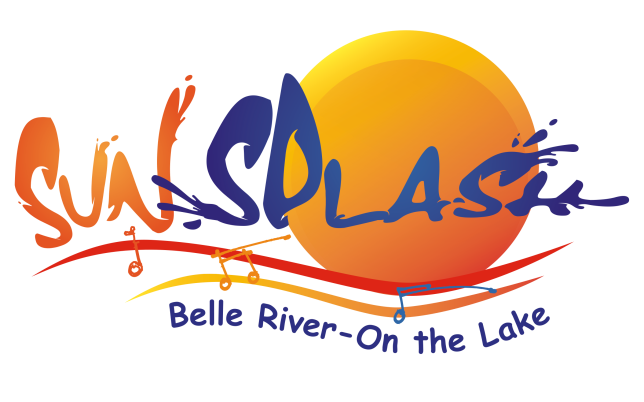 Classic Cruise Car Show Simple Rules and Regulations Friday, July 12, 2019 from 3:00 pm to 8:00 pmEligibilityAll Vehicles must register (online or at Registration Tent the day of the show  ) During the Sunsplash Classic Cruise  event, all participants must:Obey all local laws, regulations and bylawsPost their Sunsplash Dash Card in a visible spot on the vehicle with a cell phone number where they can be reached at during the eventSafetyConsumption of alcohol on municipal property will NOT be toleratedIf you must leave the show before 8:00 pm - please do so slowly and carefully at the first side street barricade - WITH THE ASSISTANCE OF a Sunsplash Classic Cruise C VOLUNTEER! It is the responsibility of the car owner to be legally parked at 8:00 pm as the road will need to open and the OPP may need to tow the car if the owner cannot be foundNo cars are allowed to park at intersections or at the corner curbsOther info:We do not share your informationWe reserve the right to refuse entry We are not responsible for any lost or stolen itemsShould you sustain an injury or become ill, please notify a Classic Cruise Volunteer  or call 911Door Prizes will be drawn between 3pm and 7pm with the winning car numbers posted at registrationClassic Cruise Car Show 2019 Committee MembersCouncilor John Kerr, Chairmen Mike Sutton & Moe Mailloux Jr.,                             Melissa Borrelli, Ryan Deters, Adrian Diesbourg, Roger Donais,    Janel Gagnier, Clinton Smit and Pam Trepanier